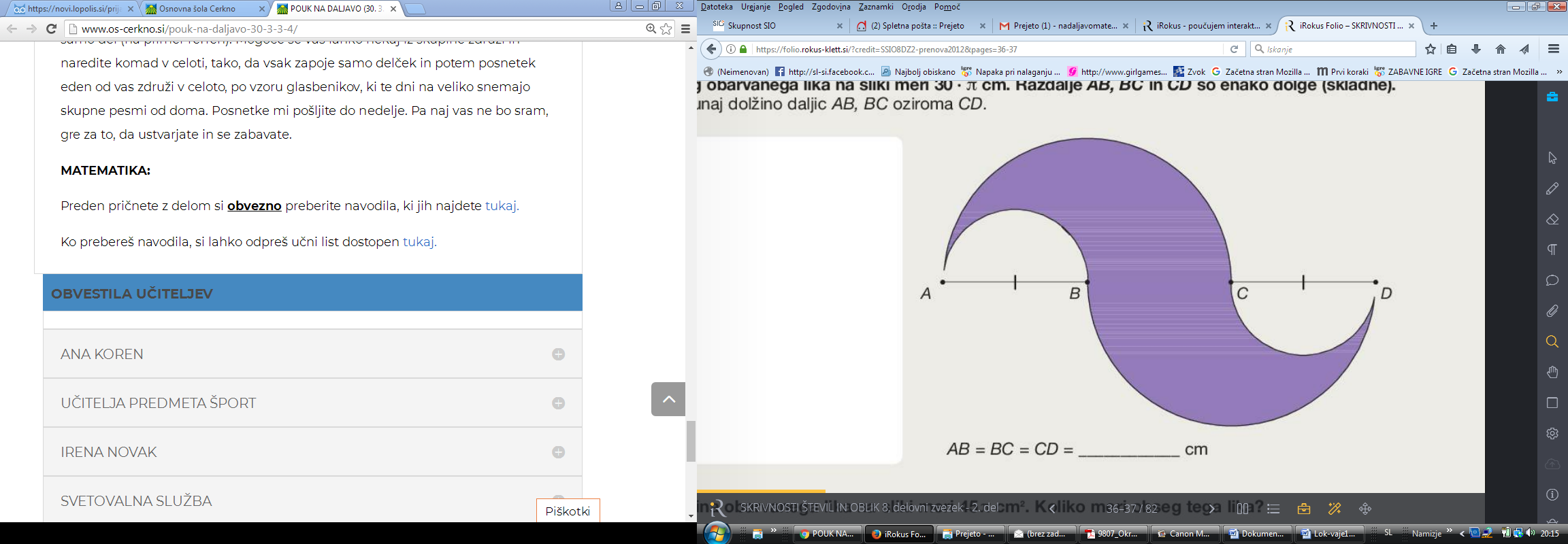 Na posnetku ste imeli  postopek računanja obsega tega lika  s podatkom:Danes pa za vajo sami rešite, za enak lik kot na posnetku, s podatkom, Pomagaj si s posnetkom vaje.